附件2：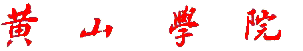 精品志愿服务活动立项评选申报书项　目　名　称：                                       项  目  类  型：      □ 重点项目      □一般项目                   项  目 负 责 人：                                      活动负责人电话：                                       指  导  教  师：                                       填　表　时　间：               年    月    日          共青团黄山委员会 制填 写 说 明一、本表要按顺序逐项填写，内容须实事求是，表达明确严谨。空缺项填“无”。要求一律用A4纸双面打印，字迹清晰，于左侧装订成册，封面“活动编号”请勿填写。二、参评活动要求目标明确，服务内容科学，综合实践性强，发展可持续以及活动场地建设完善。三、参评活动要求有1—2名指导教师。四、活动内容要求具有公益性、创新性、新颖性，需符合规范，贯彻志愿精神，紧扣大赛主题。五、参赛作品需为参赛者/参赛团队原创，不可是类同或近似作品，不可侵害第三者的著作权或其他知识产权以及专有权力。一经发现抄袭、剽窃他人作品的行为，无论大赛进展到哪个阶段，将取消其参赛资格。六、参评活动团队核心人员要求不超过10人。一、志愿服务活动情况 二、指导教师简况三、实施方案四、承诺书负责人姓名姓名性别民族学号负责人所在院部所在院部专业及班级专业及班级负责人联系方式联系方式活动周期年   月 ——     年   月年   月 ——     年   月年   月 ——     年   月年   月 ——     年   月年   月 ——     年   月年   月 ——     年   月年   月 ——     年   月申报时长  （小时/天）  （小时/天）负责人参加志愿服务类活动的经历（起止时间、活动名称、活动内容）负责人参加志愿服务类活动的经历（起止时间、活动名称、活动内容）负责人参加志愿服务类活动的经历（起止时间、活动名称、活动内容）负责人参加志愿服务类活动的经历（起止时间、活动名称、活动内容）负责人参加志愿服务类活动的经历（起止时间、活动名称、活动内容）负责人参加志愿服务类活动的经历（起止时间、活动名称、活动内容）负责人参加志愿服务类活动的经历（起止时间、活动名称、活动内容）负责人参加志愿服务类活动的经历（起止时间、活动名称、活动内容）负责人参加志愿服务类活动的经历（起止时间、活动名称、活动内容）负责人参加志愿服务类活动的经历（起止时间、活动名称、活动内容）负责人参加志愿服务类活动的经历（起止时间、活动名称、活动内容）志愿服务活动其他成员（不包括申报人及指导教师）志愿服务活动其他成员（不包括申报人及指导教师）志愿服务活动其他成员（不包括申报人及指导教师）志愿服务活动其他成员（不包括申报人及指导教师）志愿服务活动其他成员（不包括申报人及指导教师）志愿服务活动其他成员（不包括申报人及指导教师）志愿服务活动其他成员（不包括申报人及指导教师）志愿服务活动其他成员（不包括申报人及指导教师）志愿服务活动其他成员（不包括申报人及指导教师）志愿服务活动其他成员（不包括申报人及指导教师）志愿服务活动其他成员（不包括申报人及指导教师）姓名姓名性别学号所在学院所在学院专业专业联系方式联系方式签名活动导师姓  名姓  名性别政治面貌活动导师职称/职务职称/职务联系电话代表性志愿服务类成果代表性志愿服务类成果代表性志愿服务类成果代表性志愿服务类成果代表性志愿服务类成果代表性志愿服务类成果代表性志愿服务类成果代表性志愿服务类成果（一）（活动目的、前期准备、主要内容、可行性分析、预期成果、活动意义等，仿宋小四、不少于2000字）（二）活动进度安排（三）经费使用计划（三）经费使用计划（三）经费使用计划（三）经费使用计划序号支出项目及理由支出项目及理由金额（元）合  计合  计本志愿服务活动全体成员郑重承诺：本申报书中所有信息真实、客观。该项目将遵守学校有关规定，恪守学术规范，不抄袭他人成果，不弄虚作假，按项目进度保质保量完成各项任务。如有违规行为，愿承担一切责任，接受学校的处理。指导教师郑重承诺：在活动实施期间，将积极给予指导，严格恪守学术规范。管理好项目经费，做到节约开支，保证专款专用。如有违规行为，愿承担一切责任，接受学校的处理。志愿服务活动所有成员签字：指导教师签字：  年   月   日